Europe OLDE WEBQUEST ACTIVITYPACKET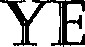 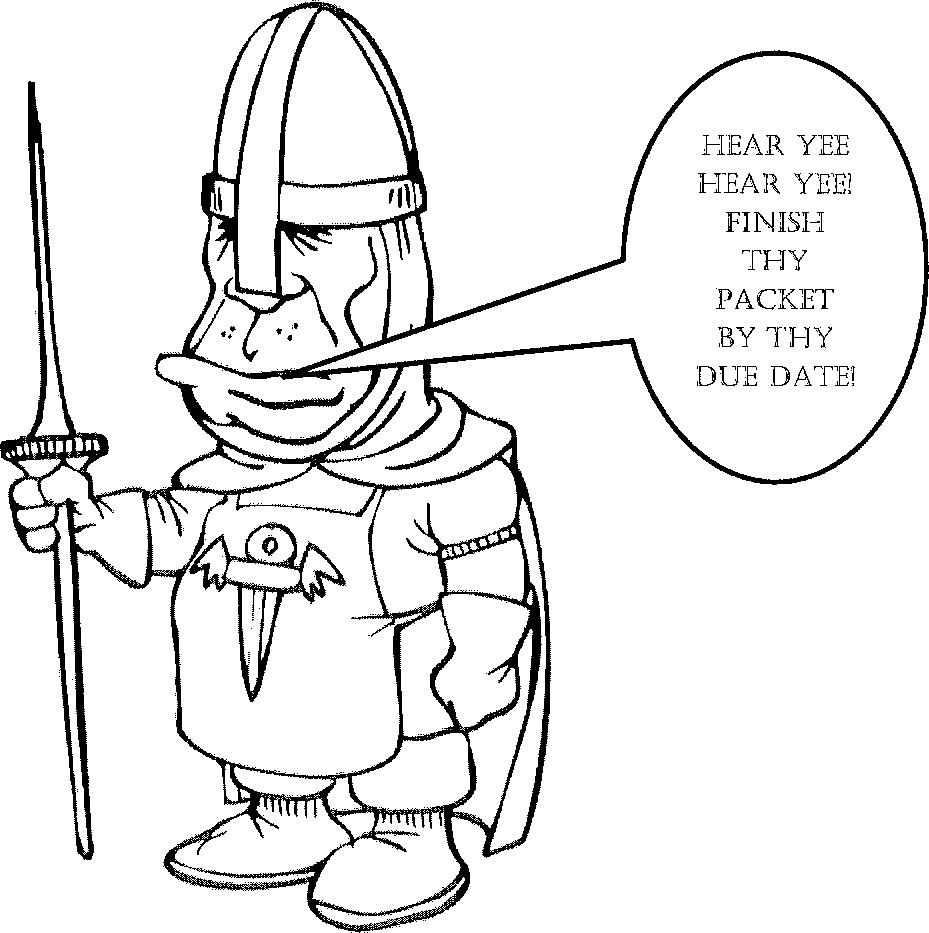 NAME: _____________________________________________________TASK1DIRECTIONS:Go to https://www.mapsofworld.com/europe/country-groupings/  and label and color the four regions of Europe on the map above. You may choose any colors you want but BE SURE each region is LABELED and has its own CO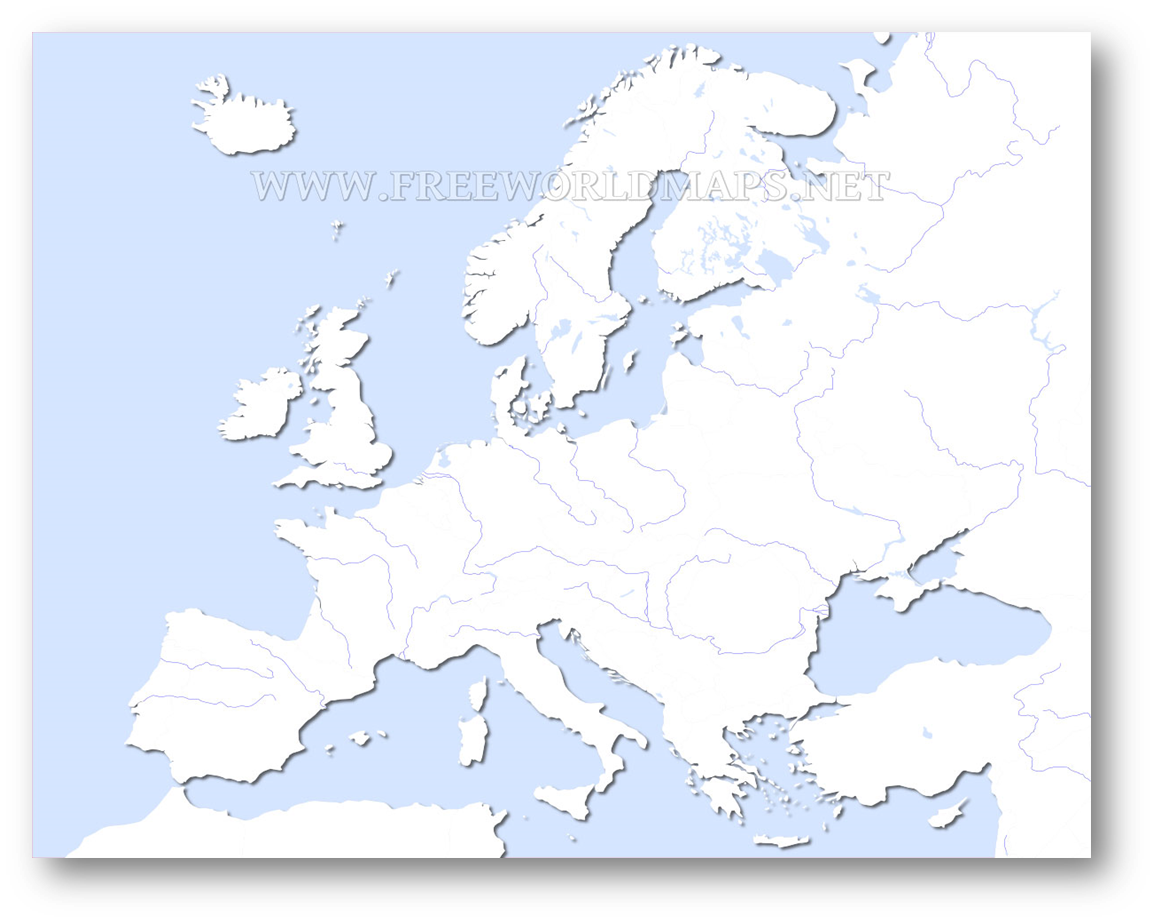 *People of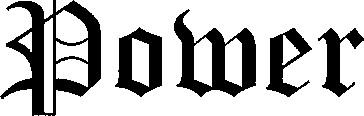 TASK 2 DIRECTIONS: GO TO https://en.wikipedia.org/wiki/List_of_state_leaders_in_2017#Europe AND FIND OUT WHO THE CURRENT LEADERS OF EUROPEAN COUNTRIES ARE. THEN ANSWER THE TWO QUESTIONS AT THE BOTTOM. NorwayMonarch: _______________________________					Dates in Office: Prime Minister: _______________________________				Dates in Office:2. GERMANYPresident: _______________________________					Dates in Office: Chancellor: _______________________________				Dates in Office:3. FRANCE President: _______________________________					Dates in Office: Chancellor: _______________________________				Dates in Office:__________________________________________________________________WHICH LEADER HAS BEEN IN POWER THE LONGEST? ______________________________________________________________HOW MANY COUNTRIES IN EUROPE HAVE BOTH PRIME MINISTERS AND PRESIDENTS? __________________TASK 3: Go to https://kids.britannica.com/kids/article/prime-minister/476305#intro and answer the following questions. Then complete the readings and THINK ABOUT IT questions. What is a Prime Minister? ________________________________________________________________________________________________________________________________________________________________________________________________How is a Prime Minister chosen? ________________________________________________________________________________________________________________________________________________________________________________________________Read about the Government of France “Over the years, France has been through many political crises. Its current government is a combination of presidential and parliamentary systems. The president is elected by the people and is head of state. A prime minister, chosen by the president, works with the elected parliament to pass laws.”THINK ABOUT IT…..WHY DO YOU THINK FRANCE HAS BOTH A PRESIDENT AND A PRIME MINISTER? _________________________________________________________________________________________________________________________________________________________________________________________________________________________________Read about the government of the United Kingdom“Britain's system of government has developed over many centuries. Kings once ruled with advice from a council of religious leaders and nobles. This council eventually expanded into the Parliament, which now passes all the country's laws. Today, the monarch (which can be a king or queen) has no real power.”THINK ABOUT IT…..WHY DO YOU THINK THE UNITED KINGDOM STILL HAS A MONARCH (KING)?  _________________________________________________________________________________________________________________________________________________________________________________________________________________________________Task 4: Go to http://www.nationsonline.org/oneworld/european_languages.htm  and complete the table below, then answer the questions that follow. Languages of EuropeThere are dozens of languages spoken in Europe. However, most nations have an official language or one language that is spoken by most citizens. Identify the official or most common language or languages of each of the following European countries.1.Which language appears most often in your list? ________________________2.	List the countries in which this language is commonly spoken? 	________________________________________________________________3.	In which regions of Europe are these countries located (HINT: look at your regions map in Task 1)? ________________________________________________________________Use the internet to research and answer the last question: In ancient times, the Romans of the Italian Peninsula conquered most of the people of southern and western Europe. Their language, Latin, became the foundation for the Romance languages. Use the internet to find out what Romance languages are and list all the languages that are considered Romance languages. ________________________________________________________________________________________________________________________________________________________________________________________________________________________________________________________________________________________________________________________________________________________________________________________________ TASK 5: Use PG. _________ of our World Atlas or the attached map to  use the clues to help you locate the places described. Write the name of the location in the space provided.This Bay is west of France and north of Spain __________________________This country is east of Norway and west of Finland _____________________This island is south of Turkey __________________________This sea is east of the United Kingdom and southwest of Norway _______________________________________This country is west of Spain __________________________________This sea is west of Estonia and Latvia and east of Sweden__________________________________________________________This nation is west of Hungary and south of the Czech Republic._____________________________________________This nation is south of Romania and west of the Black Sea._______________________________________________This country is north of Italy and east of France ________________________ This country is south of Macedonia ______________________________ This body of water is between the United Kingdom and France_________________________________________________This island country is west of Norway and northwest of the United Kingdom____________________________________________ List five countries that border Russia____________________________________________________________________________________________________________________________List five countries that border the Mediterranean Sea____________________________________________________________________________________________________________________________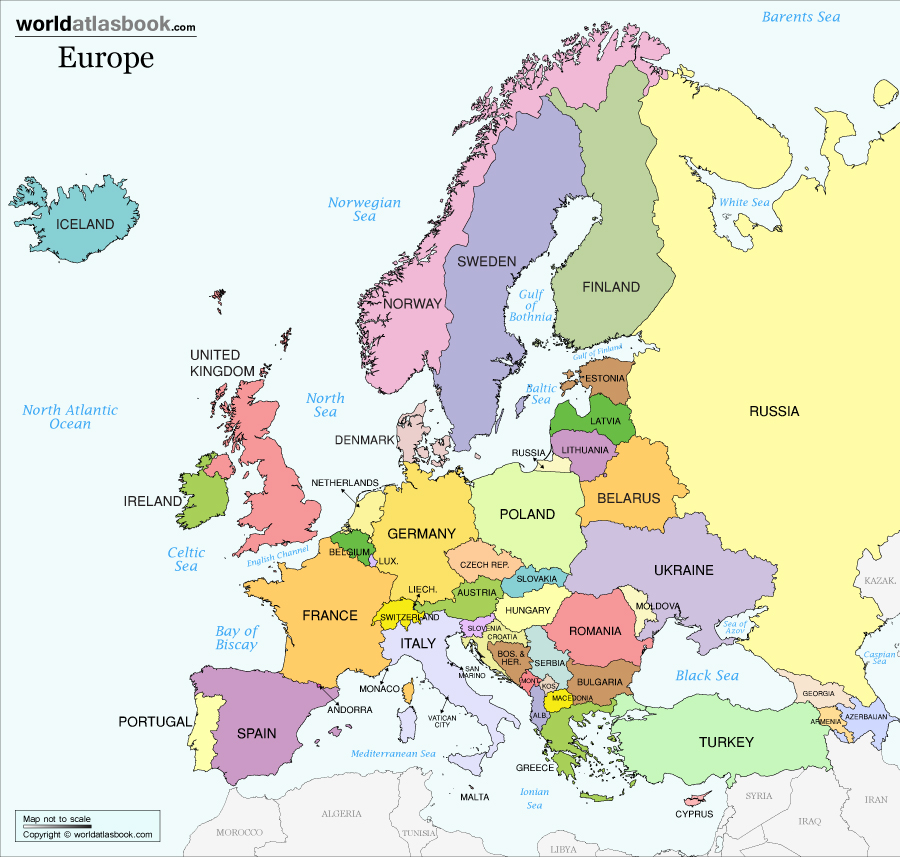 COUNTRYOFFICIAL LANGUAGE(S) and NATIONAL LANGUAGESAustriaBelgiumFinland FranceGermanyGreeceItaly LithuaniaNorwayPolandPortugalRomaniaRussiaSpainSwedenSwitzerlandUkraineUnited Kingdom